VSTUPNÍ ČÁSTNázev komplexní úlohy/projektuZmapování pracovních příležitostí ve svém okolíKód úlohySV-u-4/AF84Využitelnost komplexní úlohyKategorie dosaženého vzděláníM (EQF úroveň 4)Vzdělávací oblastiSV - Člověk a svět práceVazba na vzdělávací modul(y)ŠkolaObchodní akademie Neveklov, Školní, NeveklovKlíčové kompetenceDatum vytvoření15. 12. 2019 17:57Délka/časová náročnost - Odborné vzděláváníDélka/časová náročnost - Všeobecné vzdělávání36Poznámka k délce úlohyRočník(y)3. ročníkŘešení úlohyskupinovéDoporučený počet žáků8Charakteristika/anotaceHlavním cílem komplexní úlohy je zmapování potenciálních zaměstnavatelů (podniků) v daném okolí.Úkolem žáků bude nejprve vyhledat na internetu nejklíčovější zaměstnavatele v okolí cca 30 km, u kterých by případně v budoucnu mohli v rámci svého oboru najít uplatnění. Ke každému zaměstnavateli zaznamenat nejdůležitější informace, které jsou zjistitelné z jejich webových stránek. Tzn. název, sídlo, předmět podnikání…Další postup:domluvit osobní schůzku (nebo alespoň uskutečnit telefonický rozhovor) s personálním oddělením jednotlivých zaměstnavatelůpři schůzce (rozhovoru) zjistit:
	celkový počet zaměstnancůna jaké pozice aktuálně hledají zaměstnancepočet zaměstnanců pracujících na pozici, která odpovídá studovanému oboru žákůpožadavky kladené na potenciální zaměstnancejaké benefity jsou zaměstnancům nabízenyNa základě zjištěných informací zpracovat přehlednou databázi, příp. powerpointovou prezentaci.Na závěr žáci zpracují vzorový životopis a motivační dopis na míru zjištěným požadavkům zaměstnavatelů a připraví scénku – přijímací pohovor nanečisto.JÁDRO ÚLOHYOčekávané výsledky učeníŽákvyhledává potřebné informace na internetuvede strukturovaný rozhovororientuje se v personální oblastivyhledává v příslušných zákonech práva a povinnosti zaměstnance a zaměstnavatelevytvoří funkční prezentacina PC vyhotoví životopis a motivační dopisSpecifikace hlavních učebních činností žáků/aktivit projektu vč. doporučeného časového rozvrhu6 h: vyhledávání informací na internetu, sestavení seznamu podniků a domluvení si osobních schůzek16 h: schůzky u jednotlivých zaměstnavatelů (podniků) a rozhovory s nimi8 h: zpracování zjištěných informací, vytvoření powerpointové prezentace, tvorba vzorového životopisu a motivačního dopisu, příprava scénky – přijímací pohovor nanečisto6 h: prezentace výsledků práce skupin před ostatními žákyMetodická doporučeníVzhledem k časové náročnosti by žáci mohli zpracovávat tuto úlohu ve skupinkách v rámci např. projektového týdne. Jednotlivé skupinky by si rozdělily buď oblasti nebo přímo jednotlivé podniky, na které by se zaměřily.Způsob realizaceforma výuky:teoreticko-praktická, částečně v reálném pracovním prostředíprostory:učebna s výpočetní technikoureálné pracovní prostředí – v konkrétních podnicíchPomůckyosobní počítače s připojením na internetSW: Excel, Word, PowerPointdataprojektorVÝSTUPNÍ ČÁSTPopis a kvantifikace všech plánovaných výstupůseznam podniků, které žáci navštíví vč. základních informací o těchto podnicíchpřehledně zpracované výsledky rozhovorů z jednotlivých podnikůpowerpointová prezentaceživotopis a motivační dopisKritéria hodnoceníprezentace zjištěných informací a jejich odborná úroveň (1–5 bodů)správnost zpracování životopisu a motivačního dopisu (1–5 bodů)správně provedený pracovní pohovor (1–5 bodů)schopnost odborného vyjadřování a kolektivní spolupráce (1–5 bodů)Výsledná známka:1 (20–18 bodů)2 (17–14 bodů)3 (13–11 bodů)4 (10–8 bodů)5 (7–0 bodů)Doporučená literaturazákoník práceKlínský, Münch, Frydryšová, Čechová: EKONOMIKA 1 – pro ekonomické obory SŠPoznámkyObsahové upřesněníVV - Všeobecné vzděláváníMateriál vznikl v rámci projektu Modernizace odborného vzdělávání (MOV), který byl spolufinancován z Evropských strukturálních a investičních fondů a jehož realizaci zajišťoval Národní pedagogický institut České republiky. Autorem materiálu a všech jeho částí, není-li uvedeno jinak, je Klára Matějovská. Creative Commons CC BY SA 4.0 – Uveďte původ – Zachovejte licenci 4.0 Mezinárodní.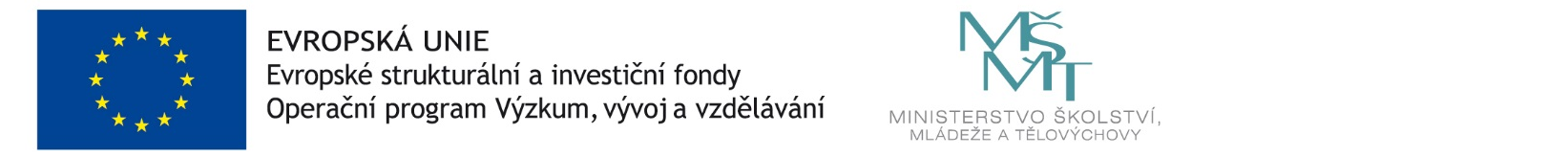 